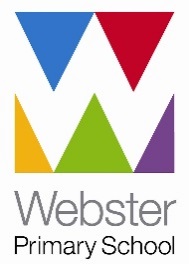 Application for Employment: Thank you for applying for this post, and for your interest in our school! Please complete the form fully. Incomplete forms cannot be accepted. Please read any guidance notes carefully. If you have any queries, please email admin@webster.manchester.sch.ukVacancy applied for:  Year 1 Class TeacherClosing Date:  Friday 12th November @ 12 MiddayData Protection Notice:Throughout this form we ask for some personal data about you.  We’ll only use this data in line with data protection legislation and process your data for one or more of the following reasons permitted in law.You have given us your consentWe must process it to comply with our legal obligationsDisclosure and Barring and DisqualificationYour DetailsPresent or Most Recent EmploymentQualificationsPlease record your qualifications carefully here. We need teaching qualification, degree, A Levels, GCSE’s and any other relevant awards. Start with the most recent and work backwards. Complete the table fully!Teacher StatusRight to work in the UK?Yes  (on what basis)Uk Citizen EU Settled StatusGraduate VisaSkilled Worker VisaOtherNoOther Relevant Training If you have any other relevant In-Service training to tell us about, record it here. Teaching Career or ExperiencePlease list your teaching posts or practices here. Again, begin with the most recent and work backwards. Complete the table fully.Previous EmploymentPlease list any other employment or voluntary positons here, ensuring that any gaps in your employment history are fully explained; most recent first.Disabled ApplicantsWhere the successful applicant is a disabled person, every effort will be made to supply all necessary adaptations, employment aids or equipment to enable them to carry out the full duties of the job. If however, you feel that a certain aspect of the job may still prove unachievable by you, and this is due to the nature of your impairment, then the panel will give full consideration to the possibility of redesigning the job to remove that particular barrier.  If you wish to bring such a matter to the panel’s attention at this stage, please do so in the space below.  If you have no such matter to raise, then simply leave this space blank.ReferencesPlease nominate two referees, one of whom should be your current or most recent employer. Students should nominate personal tutors or supervisors.Do you agree to your referees being contacted without your prior permission in the event that you are shortlisted?  Yes/NoDeclaration by CandidateBefore signing the form, please ensure that every section has been completed fully. Incomplete forms cannot be considered.‘I hereby certify that the entries contained in this application are correct and that all questions relating to me have been fully and accurately answered.’SignedDateSupporting Statement-Experience and ActivitiesPlease give details of relevant experience. Tell us clearly how you meet the requirements of the Person Specification, and why you want to work at Webster Primary School. Give examples of your achievements and learning. Continue on separate sheets. Do not use more than 3 sides of A4. Aim for a font size equivalent to Arial Pt 11.Webster Primary School is legally obligated to process a Disclosure and Barring Service (DBS) check before making appointments to relevant posts. The DBS check will reveal both spent and unspent convictions, cautions, and bind-overs as well as pending prosecutions, which are not “protected” under the Rehabilitation of Offenders Act 1974 (Exceptions) Order 1975. We will use the DBS check to ensure we comply with the Childcare Disqualification Regulations.  It is an offence to provide or manage childcare covered by these regulations if you are disqualified.Any data processed as part of the DBS check will be processed in accordance with data protection regulations and Webster Primary Schools privacy statement.Do you have a DBS certificate?: ​☐  Yes​  ☐  No​    Date of check:Forename:Surname:Previous Name:Date of Birth:National Insurance Number:Home Address:Telephone:Email address:I am disabled: Yes/No (please delete)Job Title:Name of Employer:Address:Start Date:End Date:Reason for Leaving (if applicable):EstablishmentQualificationSubjectGradeDate of AwardTeacher reference numberDo you have QTS?Date of qualification: Training/QualificationDateTraining/QualificationDateEstablishmentName/addressPost Title & GradeStart DateEndDateYear GroupFull/Part Timeor Teaching PracticeReason for LeavingEstablishmentName/addressPost Title & GradeStartDate EndDateYear GroupFull/Part Timeor Teaching PracticeReason for LeavingEqual Opportunities Monitoring Self-Classification Form We’re bound by the Public Sector Equality Duty to promote equality for everyone.  To assess whether we’re meeting this duty, whether our policies are effective and whether we’re complying with relevant legislation, we need to know the information below.  This information WILL NOT be used during the selection process.  It will be used for monitoring purposes only. Please provide the following information on disability and ethnic origin.  The information you provide will be treated in the strictest confidence and will only be used for general statistical purposes.Name:Name:Address: Address:Referee’s relationship to you:Referee’s relationship to you:Telephone:Telephone:Email:Email: